SOCIAL MEDIA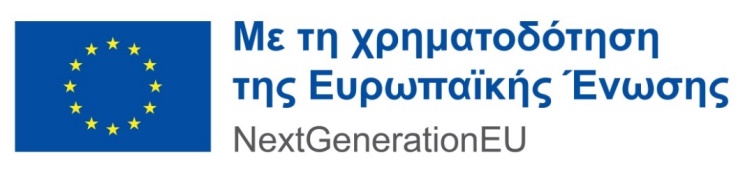 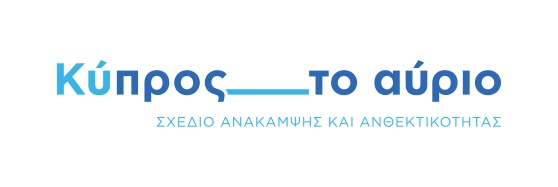 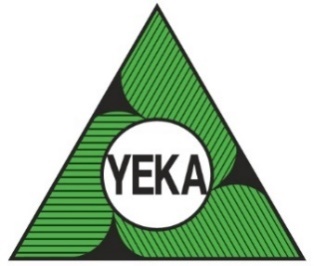 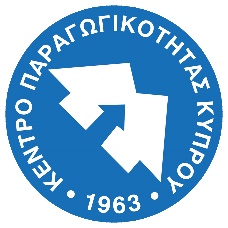 ΥΠΟΥΡΓΕΙΟ ΕΡΓΑΣΙΑΣ ΚΑΙ ΚΟΙΝΩΝΙΚΩΝ ΑΣΦΑΛΙΣΕΩΝΚΕΝΤΡΟ ΠΑΡΑΓΩΓΙΚΟΤΗΤΑΣ ΚΥΠΡΟΥΑ/ΑΘΕΜΑΩΡΕΣ1Εισαγωγή στο Digital MarketingΈννοιες Ψηφιακού Μάρκετινγκ και Μάρκετινγκ ΚοινωνικώνΔικτύωνΕισαγωγή στα social mediaΓιατί χρειάζομαστε social media και πως μπορούν να βοηθήσουν μια επιχείρησήΠως μπορουν Να χρησιμοποιούν τα Μέσα Κοινωνικής Δικτύωσης για προβολή και δημιουργία διαφημιστικών εκστρατειών: Facebook, Instagram, Linked in, Twitter, YouTubeΕισαγωγή στη πλατφόρμα του Facebook
32Δημιουργία επαγγελματικής σελίδα στο Facebook βήμα προς βήμα.Επιλέγοντας τη στρατηγική για την προβολή της επιχείρησης.Τύποι δημοσιεύσεων σε κάθε μέσο και εργαλεία για τη δημιουργία περιεχομένου. Δημιουργία καλου Περιεχομένου σε μια επαγγελματική σελίδα με την χρήση online δωρεάν εργαλειών επεξεργασίας εικόναςΤύποι διαφημίσεων που υπάρχουν στο Facebook και πώς μπορούμε να στοχεύσουμε στα σωστά άτομα με αυτές.33Εισαγωγή στη πλατφόρμα του InstagramΑνάλυση εργαλείων για τη δημιουργία διαφημίσεων στο Facebook & Instagram. Δημιουργία διαφημιστικής καμπάνιας.Ανάλυση/επεξήγηση για τη συχνότητα δημοσίευσεων και γιατί είναι σημαντικό να γνωρίζουμε το κοινό μας. Σωστες πρακτικες για να προσελκύσουμε το κοινό μας έτσι ώστε να αυξήσουμε το ενδιαφέρονται για τη σελίδα μας.Δημιουργία πετυχημένων διαφημίσεων μέσα από τα Εργαλεία του Facebook Ads Manager και ταυτόχρονη διαφήμιση στο InstagramΠαρακολούθησης και αναλυση Ψηφιακής Απόδοσης μεσω Facebook Insights/Analytics34Εισαγωγή στη πλατφόρμα του LinkedInΤύποι δημοσιεύσεων και εργαλεία για τη δημιουργία περιεχομένου. Χρήση της πλατφόρμας για δημιουργία βιογραφικού και αναζήτηση εργασίαςΔημιουργία επαγγελματικής σελίδα στο LinkedIn βήμα προς βήμαΔημιουργία πετυχημένων διαφημίσεων μέσα από LinkedIn Campain Manager και Παρακολούθησης και αναλυση της Απόδοσης μεσω LinkedIn Analytics35 Εισαγωγή στη πλατφόρμα του TwitterΤύποι δημοσιεύσεων και εργαλεία για τη δημιουργία περιεχομένουΔημιουργία επαγγελματικής σελίδα στο LinkedIn βήμα προς βήμα.Επεξήγηση του Twitter Ads και Twitter Analytics για Δημιουργία και αναλυση της Απόδοσης διαφημίσεων Εισαγωγή στο Youtube Συνδεση καο πλοήγηση στο Youtubeστρατηγική του βίντεο μάρκετινγκ Δημιουργία περιεχομένου και καναλίου στην πλατφόρμα3